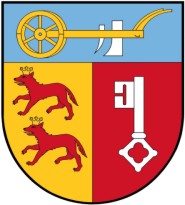 Sprawozdanie z realizacji Programu Współpracy Powiatu Łobeskiego z organizacjami pozarządowymi oraz podmiotami wymienionymi w art. 3 ust. 3 ustawy o działalności pożytku publicznego i o wolontariacie za 2021 r.  Łobez, maj 2022 r. 	W roku 2021 w ramach Programu Współpracy Powiatu Łobeskiego z organizacjami pozarządowymi oraz podmiotami wymienionymi w art. 3 ust. 3 ustawy o działalności pożytku publicznego i o wolontariacie zrealizowane zostały następujące działania:OTWARTE KONKURSY OFERT PRZEPROWADZONO OTWARTE KONKURSY OFERT:Otwarte konkursy ofert – 4Ilość ofert - 4 Ilość podpisanych umów - 4UDZIELONO DOTACJI NA REALIZACJĘ ZADAŃ:Prowadzenie punktu nieodpłatnej pomocy prawnej na terenie Powiatu Łobeskiego to zadanie, które w ramach otwartego konkursu ofert powierzono stowarzyszeniu Centrum Inicjatyw Wiejskich w Łobzie. Punkt pomocy prawnej działał w Resku przez 5 dni w tygodniu od poniedziałku do piątku przez 4 godziny dziennie. Łączna ilość godzin w roku 2021 wyniosła 1016 godzin. W związku z sytuacją epidemiologiczną związaną z COVID-19 poradnictwo świadczone było również drogą telefoniczną.  Na realizację zadania udzielono stowarzyszeniu dotację w wysokości 64.020,00 zł (wykorzystano środki w wysokości 63.295,78 zł).Zrealizowano zadanie publiczne pt. „Powiatowy Program Drogowy „ZEBRA” – Aktywizacja osób pozostających bez pracy i zagrożonych wykluczeniem społecznym z terenu Powiatu Łobeskiego w 2021 r.”. Powiat Łobeski przyznał dotację w wysokości 170.000,00 zł  na realizację zadania dla Stowarzyszenia „Współistnienie” Centrum Integracji Społecznej w Łobzie. Zadaniem objęto osoby wytypowane przez ośrodki pomocy społecznej, zagrożone wykluczeniem społecznym i długotrwale bezrobotne (około 10 osób w każdym miesiącu). Dzięki odpowiedniemu przeszkoleniu utworzono grupę drogową, która wykonywała zadania na wskazanych przez Zarząd Dróg Powiatowych w Łobzie odcinkach pasów drogowych polegające na utrzymaniu ładu i porządku oraz usuwaniu nadmiernej roślinności. Upowszechnianie turystyki i rekreacji ruchowej dla mieszkańców Powiatu Łobeskiego to zadanie, którego realizatorem było Ognisko Towarzystwa Krzewienia Kultury Fizycznej „BŁYSKAWICA” otrzymując dotację w wysokości 13.000,00 zł. Stowarzyszenie w roku 2021 zorganizowało cykl wydarzeń sportowo-turystyczno-rekreacyjnych dla mieszkańców Powiatu Łobeskiego (między innymi: morsowanie, zawody wędkarskie, rajdy rowerowe, piesze wędrówki, spływy kajakowe). Aktywny Senior Powiatu Łobeskiego 2021 to kolejna edycja zadania publicznego, którego celem było pobudzenie aktywności i polepszenie jakości życia seniorów z terenu Powiatu Łobeskiego. Realizatorem oferty było Centrum Inicjatyw Wiejskich w Łobzie, które otrzymało dotację w wysokości 30.000,00 zł (wykorzystano 24.626,68 zł). W ramach organizowanych wyjazdów: kulturalnych, turystycznych i rehabilitacyjnych uczestniczyło 183 seniorów.  ROZPATRZONO OFERTY ZŁOŻONE PRZEZ ORGANIZACJE POZARZĄDOWE Z POMINIĘCIEM OTWARTYCH KONKURSÓW OFERT:Ilość ofert: 6Ilość podpisanych umów: 6Zrealizowano zadanie publiczne z zakresu upowszechniania kultury fizycznej pn. „Powiatowa Liga Biegowa – organizacja cyklu imprez biegowych na terenie Powiatu Łobeskiego dla uczniów klas I-VIII szkół podstawowych z terenu Powiatu Łobeskiego. Realizatorem zadania był Uczniowski Klub Sportowy „ARBOD” w Dobrej, który zorganizował dwie imprezy biegowe w sezonie wiosennym pn. „Majowe Biegi Przełajowe” w Dobrej, które ukończyło 141 uczniów oraz „Biegi Przełajowe KORNELIADA” w Radowie Małym, które również ukończyło 141 uczniów. Podsumowanie Ligi Biegowej sezonu wiosennego zostało zorganizowane w dniu 23 czerwca 2021 r. w Łobzie. Na realizację zadania przyznano stowarzyszeniu dotację w wysokości 9.940,00 zł (wykorzystano 9.734,25 zł).W sezonie jesiennym roku szkolnego zrealizowano kolejną edycję „Powiatowej Ligi Biegowej dla uczniów klas I-VIII szkół podstawowych z terenu Powiatu Łobeskiego.Uczniowski Klub Sportowy „ARBOD” w Dobrej otrzymał na ten cel dotację w wysokości 9.670,00 zł (wykorzystano 8.904,04 zł). W ramach Ligi Biegowej odbyły się następujące imprezy:  „Szukamy Talentów” - XXIII Biegi Przełajowe w Dobrej oraz „II Biegi Przełajowe KORNELIADA” w Radowie Małym W każdym biegu uczestniczyło około 200 uczniów. „II Powiatowy Bieg po Żniwo” to duża powiatowa impreza biegowa, która została zrealizowana we współpracy ze Stowarzyszeniem Ludowy Łobeski Klub Biegacza „TRUCHT”.  W ramach otrzymanej dotacji w wysokości 5.000,00 zł stowarzyszenie zajęło się między innymi organizacją trasy biegu i biura zawodów oraz koordynacją biegu. Biegi w różnych kategoriach wiekowych odbyły się 12 września 2021 r. na boisku w Świętoborcu i wytyczonej trasie leśnej, w których uczestniczyło ponad 150 osób.   Powiatowe Czwartki Lekkoatletyczne to cykl zawodów dla uczniów Szkół Podstawowych z terenu Powiatu Łobeskiego w 2021 r.  W ramach pierwszej  rundy wiosennej przeprowadzono trzy serie zawodów lekkoatletycznych, w ramach których uczestniczyło łącznie około 240 uczestników. Realizatorem zadania publicznego był Międzyszkolny Klub Sportowy „OLIMP”, który na ten cel otrzymał dotację w wysokości 10.000,00 zł (wykorzystano 8.569,28 zł).  Na realizację zadania w ramach rundy jesiennej „Powiatowych Czwartków Lekkoatletycznych” Międzyszkolny Klub Sportowy „OLIMP” Łobez otrzymał dotację w wysokości 10.000,00 zł (wykorzystano 9.971,50 zł). W ramach zadania publicznego, w których uczestniczyło około 100 osób zorganizowano cykl trzech zawodów lekkoatletycznych w rundzie jesiennej. Najlepsi zawodnicy wzięli udział w ogólnopolskich zawodach w ramach Czwartków lekkoatletycznych zorganizowanych w Spale. Udzielono dotacji Stowarzyszeniu na Rzecz Rozwoju i Promocji Edukacji i Kultury „REGINA” w Łobzie w wysokości 7.000,00 zł na realizację zadania pn. „Karambol w Kosmosie – Łobeski Festiwal Kultury – koncert otwarcia”. Impreza odbyła się w dniach 20.08.2022 r. – 22.08.2022 r. w Łobzie na terenie „Starego Boiska” – amfiteatru.  W ramach festiwalu kultury odbyły się liczne koncerty wykonawców reprezentujących rozmaite gatunki muzyczne. W ramach dotacji pokryto koszty koncertu zespołu Baasch. UDZIELONO WSPARCIA ORGANIZACJOM POZARZĄDOWYM PRZY ORGANIZACJI IMPREZ SPORTOWYCH I KULTURALNYCH: W roku 2021 r. wsparcie finansowe imprez organizowanych przez Powiat Łobeski oraz współorganizowanych ze stowarzyszeniami wyniosło 63.188,52 zł. W ramach tych środków udało się zorganizować dwie sztandarowe imprezy mające na celu promocję organizacji pozarządowych z terenu Powiatu Łobeskiego oraz dofinansować 30 imprez sportowych, turystycznych i kulturalnych, które zostały objęte Patronatem Starosty Łobeskiego. Wsparcie polegało między innymi na przekazaniu materiałów promocyjnych, ufundowaniu nagród rzeczowych i pucharów dla laureatów zawodów i konkursów. Najciekawsze inicjatywy zrealizowane w 2021 r. na rzecz organizacji pozarządowych to:Aktywni Lokalnie  - z inicjatywy Renaty Kulik Starosty Łobeskiego zostało zorganizowane spotkanie, które po raz pierwszy skupiło w jednym miejscu wszystkie środowiska społeczne. W dniu 3 września 2021 r. sala w Starym Folwarku w Radowie Małym została zapełniona przez przedstawicieli organizacji pozarządowych z terenu powiatu łobeskiego, które zarówno samodzielnie jak i we współpracy z lokalnymi samorządami tworzą bogatą ofertę dla mieszkańców naszego regionu.  II Powiatowy Piknik Organizacji Pozarządowych w Łobzie – współorganizowany wspólnie ze Spółdzielnią Socjalną „Tacy Sami” odbył się w dniu 5 września 2021 r. na terenie Parku Miejskiego w Łobzie. Ta plenerowa impreza mająca na celu promocję działalności organizacji pozarządowych z terenu naszego powiatu skupiła bardzo wielu odwiedzających, na których czekały liczne atrakcje. Nie zabrakło również konkursów na najciekawsze stoisko organizacji, w których decydujący głos mieli mieszkańcy powiatu. PRZEKAZANO ŚRODKI FINANSOWE W ZWIĄZKU Z UDZIAŁEM POWIATU ŁOBESKIEGO W STOWARZYSZENIACH:
Powiat Łobeski w związku z członkostwem w stowarzyszeniach w roku 2021 opłacił należną składkę członkowską:  Lokalnej Organizacji Turystycznej Powiatu Łobeskiego: 13.936,00 złLGD Centrum Inicjatyw Wiejskich: 13.936,00 złZwiązek Celowy Powiatów Woj. Zachodniopomorskiego: 3.670,00 zł Stowarzyszenie Gmin Polskich Euroregionu Pomerania: 2.000,00 złZwiązek Powiatów Polskich: 6.572,52 złKonwent Współpracy Samorządowej Polska-Ukraina: 6.000,00 zł Związek Zachodniopomorskiej Strefy Centralnej: 102.657,00 złKoszt udziału Powiatu w stowarzyszeniach i związkach w 2021 r. wyniósł 148.771,52 złSKONSULTOWANO Z ORGANIZACJAMI POZARZĄDOWYMI PROJEKTY AKTÓW NORMATYWNYCH W 2021 R.:	W roku 2021 zgodnie z procedurą określoną w Uchwale Rady Powiatu w Łobzie 
nr XLVI/269/2010 z dnia 30 września 2010 r. w sprawie określenia szczegółowego sposobu konsultowania z radą działalności pożytku publicznego lub organizacjami pozarządowymi 
i podmiotami wymienionymi w artykule 3 ustęp 3 ustawy o działalności pożytku publicznego 
i o wolontariacie, projektów aktów prawa miejscowego w dziedzinach dotyczących działalności statutowej tych organizacji, skonsultowano z organizacjami pozarządowymi:Projekt Programu współpracy Powiatu Łobeskiego z organizacjami pozarządowymi oraz podmiotami wymienionymi w art. 3 ust. 3 ustawy o działalności pożytku publicznego i o wolontariacie na 2022 rok. Konsultacje zostały przeprowadzone w okresie od 08.10.2021 r. – 22.10.2021 r. – brak opinii.W ROKU 2021 DZIAŁAŁY ZESPOŁY O CHARAKTERZE DORADCZYM:	Przedstawiciele organizacji pozarządowych z terenu powiatu łobeskiego w roku 2021 czynnie uczestniczyli w pracach następujących organów opiniodawczo-doradczych przy Staroście Łobeskim:Powiatowej Radzie SportuRada Sportu współorganizowała i koordynowała  imprezy sportowe i rekreacyjne na terenie powiatu, weryfikowała również wnioski o przyznanie stypendiów sportowych i przekazywała swoją opinię Zarządowi Powiatu w Łobzie. Powiatowej Społecznej Radzie ds. Osób Niepełnosprawnych Rada w 2021 r. opiniowała projekty uchwał, na które przeznacza się środki finansowe Państwowego Funduszu Rehabilitacji Osób Niepełnosprawnych na zadania z zakresu rehabilitacji społecznej i zawodowej.  Radzie Seniorów Powiatu Łobeskiego Rada Seniorów Powiatu Łobeskiego w roku 2021 uczestniczyła w wyborze zadań, które zostały zrealizowane w ramach kolejnej edycji zadania publicznego pn. „Aktywny Senior Powiatu Łobeskiego”. Rada Seniorów uczestniczyła także w „Powiatowym Dniu Seniora”, który odbył się w dniu 16 lipca 2021 r. w Łobeskim Domu Kultury. Komisjach KonkursowychKażdorazowo przy otwartych konkursach ofert na wykonanie zadań publicznych w skład Komisji Konkursowych wchodzą reprezentanci organizacji pozarządowych. W konkursach ofert przewidzianych do realizacji w 2021 r. w czterech komisjach uczestniczyli przedstawiciele organizacji pozarządowych. Tryb powołania komisji i zasady jej działania określone są w Programie współpracy Powiatu Łobeskiego z organizacjami pozarządowymi.W ROKU 2020 PRZEZNACZONO NA WSPÓŁPRACĘ Z ORGANIZACJAMI POZARZĄDOWYMI ŚRODKI FINANSOWE W WYSOKOŚCI:Wysokość środków finansowych przekazanych organizacjom pozarządowych na realizację zadań powiatu we współpracy z organizacjami pozarządowymi w roku 2021 wyniosła 540.590,04 zł (w roku 2020 – 420.934,21 zł), z tego:328.630,00 zł – DOTACJE DLA ORGANIZACJI POZARZĄDOWYCH63.188,52 zł – DOFINANSOWANIE IMPREZ, AKCJI, SPOTKAŃ 148.771,52 zł – SKŁADKI CZŁONKOWSKIEINNE DZIAŁANIA NA RZECZ ORGANIZACJI POZARZĄDOWYCH W 2021 ROKU:	Współpraca z organizacjami pozarządowymi z terenu Powiatu Łobeskiego prowadzona była przede wszystkim w strefie informacyjnej i organizacyjnej. Współpraca polegała przede wszystkim na:wzajemnym informowaniu się o planowanych kierunkach działalności (za pomocą strony internetowej, poprzez pocztę elektroniczną, drogą telefoniczną, pisemnie),konsultowaniu z organizacjami pozarządowymi projektów aktów normatywnych 
w dziedzinach dotyczących działalności statutowej tych organizacji, tworzeniu wspólnych zespołów doradczych składających się z przedstawicieli organizacji pozarządowych,prowadzeniu baz danych o organizacjach pozarządowych działających na terenie powiatu,doradztwu i udzielaniu organizacjom pozarządowym pomocy merytorycznej 
w przygotowaniu dokumentacji stowarzyszenia, pisaniu wniosków,wydawaniu zaświadczeń o wpisaniu stowarzyszenia do ewidencji Starosty Łobeskiego,działalności informacyjnej w zakresie szkoleń, konkursów, możliwości pozyskania środków finansowych z innych źródeł,wspieraniu akcji przekazania 1 % podatku dla organizacji pozarządowych,promowanie działalności organizacji pozarządowych na stronie internetowej powiatu oraz profilu powiatu na portalu społecznościowym Facebook. 	Zgodnie z ustawowym terminem, do 31 maja każdego roku przedkłada się niniejsze sprawozdanie Radzie Powiatu w Łobzie celem jego zaopiniowania. 	Sprawozdanie zostało przygotowane w oparciu o wytyczne określone w rozdziale 
X-tym Programu współpracy z organizacjami pozarządowymi na 2021 r. i obejmuje informację zbiorczą z Wydziałów i jednostek organizacyjnych Powiatu Łobeskiego realizujących zadania powiatu we współpracy z organizacjami pozarządowymi. Opracował: Wydział Spraw Społecznych i Promocji Powiatu